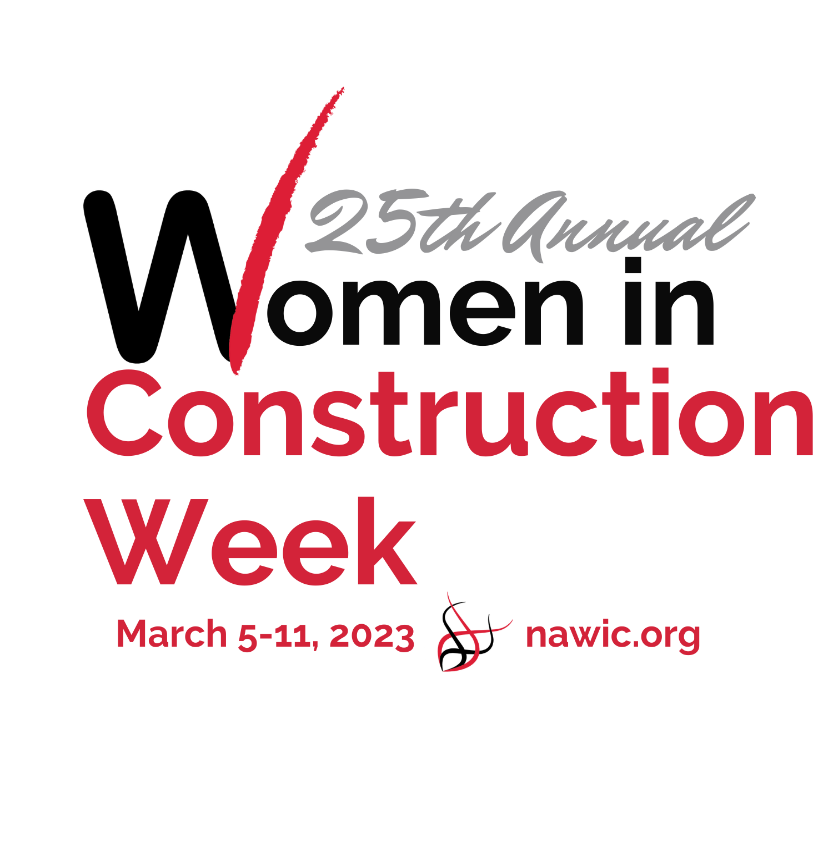 2023 WIC WEEK RECAPChapter Name & No.: _________________________ Region: ________________________________Contact Name: _______________________________ Email: ________________________________Phone: _________________________________ Fax: ________________________________We celebrated WIC Week 2022 with the following event(s) and/or activity(ies):Monday___________________________________________________________________________________________________________________________________________________________________Event Type __________________________# of People in Attendance___________Non-Member______Tuesday___________________________________________________________________________________________________________________________________________________________________Event Type __________________________# of People in Attendance___________Non-Member______Wednesday________________________________________________________________________________________________________________________________________________________________Event Type __________________________# of People in Attendance___________Non-Member______Thursday________________________________________________________________________________________________________________________________________________________________Event Type __________________________# of People in Attendance___________Non-Member______Friday_____________________________________________________________________________________________________________________________________________________________________Event Type __________________________# of People in Attendance___________Non-Member______Please email This Form to wicweek@nawic.org BY MARCH 25, 2023.